Załącznik nr 1 do SWZ – wzór formularza ofertowego OFERTA  Nazwa i adres Wykonawcy: ………………………………………………………………………………………………….. ………………………………………………………………………………………………….. NIP ......................... REGON....................... KRS…………….. Adres, na który Zamawiający powinien przesyłać ewentualną korespondencję: …………………………………………………………………………………………………... Osoba wyznaczona do kontaktów z Zamawiającym: …….……………………………...Numer telefonu: …………….. e-mail (wymagany): ………………………………………. 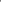 W odpowiedzi na ogłoszenie o zamówieniu pn.: „Całodobowa ochrona osób i mienia w Zamku w Kórniku oraz ochrona obiektów (ul. Zamkowa 5 i 8 w Kórniku) przez monitorowanie wizyjne systemu dozoru telewizyjnego (CCTV), monitorowanie sygnałów z zabezpieczeń elektronicznych (SSNiW) oraz interwencji grup patrolu /interwencyjnego”, znak sprawy nr 117/2021, składamy niniejszą ofertę za wykonanie przedmiotu zamówienia okresie 36 miesięcy za wynagrodzeniem stanowiącym sumę cen za: a) za całodobową ochronę osób i mienia w Zamku w Kórniku oraz ochronę obiektów (ul. Zamkowa 5 i 8 w Kórniku) przez monitorowanie wizyjne systemu dozoru telewizyjnego (CCTV) i monitorowanie sygnałów z zabezpieczeń elektronicznych (SSNiW) oraz b) za 10 dojazdów interwencyjnych grup patrolowych):cena netto........................................................................................................ złpodatek VAT ................................................................................................... złcena brutto...................................................................................................... zł(słownie: ........................................................................................................................................................)W tym:Całodobowa ochrona osób i mienia w Zamku w Kórniku oraz ochrona obiektów (ul. Zamkowa 5 i 8 w Kórniku) przez monitorowanie wizyjne systemu dozoru telewizyjnego (CCTV), monitorowanie sygnałów z zabezpieczeń elektronicznych (SSNiW):cena netto........................................................................................................ złpodatek VAT ................................................................................................... złcena brutto...................................................................................................... zł(słownie: ........................................................................................................................................................)Przy stawce miesięcznej:cena netto........................................................................................................ złcena brutto...................................................................................................... złoraz:Interwencje grup patrolu interwencyjnego:Wycena 10 dojazdów grupy interwencyjnej w skali całej umowy, rozliczanych powykonawczo, tj. po każdej interwencji, na koniec miesiąca, w którym dokonano interwencji:cena netto........................................................................................................ złcena brutto...................................................................................................... złprzy czym:Kwota za jeden przyjazd Grupy Interwencyjnej w trakcie trwania umowy wynosić będzie: cena netto........................................................................................................ złcena brutto...................................................................................................... złInformacje do kryterium oceny ofert z Rozdziału XIX ust. 1 pkt 2 SWZ – Doświadczenie osób skierowanych do realizacji zamówienia (D):* Wypełnia Wykonawca podając staż pracy w miesiącach.Uwaga: Osoby wskazane do kryterium oceny ofert muszą być tymi samymi osobami, które Wykonawca podaje na spełnienie warunków udziału w postępowaniu określone w Rozdziale VI. ust. 1 pkt 4b). Informacje do kryterium oceny ofert z Rozdziału XIX ust. 1 pkt 3 SWZ - Pracownik kwalifikowany (K):Uwaga: Spośród osób wskazanych do kryterium oceny ofert musi być podana osoba, która będzie wskazana przez Wykonawcę na spełnienie warunków udziału w postępowaniu określonych w Rozdziale VI. ust. 1 pkt 4b). OŚWIADCZAMY, że posiadamy status specjalistycznej uzbrojone formacje ochronne (SUFO) w rozumieniu ustawy z dnia 22 sierpnia 1997 r. o ochronie osób i mienia (t. j. Dz. U. z 2020 r., poz. 838).OŚWIADCZAMY, że zapoznaliśmy się ze Specyfikacją Warunków Zamówienia (SWZ) i uznajemy się za związanych określonymi w niej postanowieniami i zasadami postępowania oraz wyjaśnieniami do SWZ i zmianami SWZ. ZOBOWIĄZUJEMY SIĘ do wykonania zamówienia w terminie wskazanym w SWZ. Stosownie do art. 225 ustawy Pzp oświadczam(y), że wybór naszej oferty będzie / nie będzie18 prowadził do powstania u Zamawiającego obowiązku podatkowego zgodnie z przepisami o podatku od towarów i usług. Z uwagi, iż wybór naszej oferty będzie prowadził do powstania obowiązku podatkowego u Zamawiającego wskazuję(emy) informacje, o których mowa w art. 225 ust. 2 ustawy Pzp: OŚWIADCZAMY, że akceptuję(emy) termin związania ofertą wymagany w SWZ. OŚWIADCZAMY, że akceptuję(emy) bez zastrzeżeń wzór umowy przedstawiony  w Załączniku nr 7 do SWZ. OŚWIADCZAMY, że w przypadku wyboru mojej (naszej) oferty, umowę o treści określonej w Załączniku nr 7 do SWZ zobowiązuję(emy) się zawrzeć w miejscu  i terminie wskazanym przez Zamawiającego. OŚWIADCZAMY, że składam(y) niniejszą ofertę we własnym imieniu / jako Wykonawca w ofercie wspólnej, OŚWIADCZAMY, że nie uczestniczę(ymy) jako Wykonawca w jakiejkolwiek innej ofercie dotyczącej niniejszego zamówienia. OŚWIADCZAMY, że na podstawie art. 18 ust. 3 ustawy Pzp wskazane poniżej informacje zawarte w ofercie stanowią tajemnice przedsiębiorstwa w rozumieniu przepisów o zwalczaniu nieuczciwej konkurencji i w związku z niniejszym nie mogą być one udostępniane. Jednocześnie wraz z ofertą składam uzasadnienie, o którym mowa w Rozdziale XV ust. 1 pkt 5) SWZ :  Oznaczenie informacji (nazwy dokumentu) ze wskazaniem numerów stron – od – do (wskazane cyfrowo):…………………………………………………      …………………………………….…………………………………………………      …………………………………….…………………………………………………      …………………………………….OŚWIADCZAMY, że następujące części niniejszego zamówienia powierzę podwykonawcom22,  Nazwa podwykonawcy – nazwa części zamówienia:…………………………………………………      …………………………………….…………………………………………………      …………………………………….…………………………………………………      …………………………………….OŚWIADCZAMY, że jesteśmy/nie jesteśmy mikroprzedsiębiorstwem /małym /średnim przedsiębiorstwem*. (*Mikroprzedsiębiorstwo: przedsiębiorstwo, które zatrudnia mniej niż 10 osób i którego roczny obrót lub roczna suma bilansowa nie przekracza 2 milionów EUR.  Małe przedsiębiorstwo: przedsiębiorstwo, które zatrudnia mniej niż 50 osób i którego roczny obrót lub roczna suma bilansowa nie przekracza 10 milionów EUR.  Średnie przedsiębiorstwa: przedsiębiorstwa, które nie są mikroprzedsiębiorstwami ani małymi przedsiębiorstwami i które zatrudniają mniej niż 250 osób i których roczny obrót nie przekracza 50 milionów EUR lub roczna suma bilansowa nie przekracza 43 milionów EUR.) Oświadczam, że wypełniłem obowiązki informacyjne przewidziane w art. 13 lub art. 14 RODO. wobec osób fizycznych, od których dane osobowe bezpośrednio lub pośrednio pozyskałem w celu ubiegania się o udzielenie zamówienia publicznego w niniejszym postępowaniu24. Do oferty dołączono następujące załączniki: Załącznik nr 1 – Oświadczenie o niepodleganiu wykluczeniu z postępowania i spełnieniu warunków udziału w postępowaniu – Załącznik nr 2A do SWZ,……………………………… ……………………………… Formularz ofertowy oraz załączniki do niniejszego formularza muszą być opatrzone przez osobę lub osoby uprawnione do reprezentowania firmy kwalifikowanym podpisem elektronicznym, podpisem zaufanym lub podpisem osobistym i przekazane Zamawiającemu wraz z dokumentami potwierdzającymi prawo do reprezentacji Wykonawcy przez osobę podpisującą ofertę. Załącznik nr 5 do SWZ  Wykonawca: ……………………………………… (pełna nazwa/firma, adres, w zależności od podmiotu: NIP/PESEL, KRS/CEiDG) reprezentowany przez: ……………………………………… (imię, nazwisko, stanowisko/podstawa do reprezentacji) WYKAZ OSÓB skierowanych przez wykonawcę do realizacji zamówienia publicznego W związku z ubieganiem się o udzielenie zamówienia publicznego na wykonanie usługi: „Całodobowa ochrona osób i mienia w Zamku w Kórniku oraz ochrona obiektów (ul. Zamkowa 5 i 8 w Kórniku) przez monitorowanie wizyjne systemu dozoru telewizyjnego (CCTV), monitorowanie sygnałów z zabezpieczeń elektronicznych (SSNiW) oraz interwencji grup patrolu /interwencyjnego”, znak sprawy nr 117/2021 deklaruję / -emy, że dysponujemy / będę / -emy dysponować:Opis sposobu dokonywania oceny spełniania warunku zawarto w Rozdziale VI ust. 1 pkt 4b) SWZ:  Niepotrzebne skreślić  Niepotrzebne skreślić  Niepotrzebne skreślić  Niepotrzebne skreślić  Niepotrzebne skreślić  Niepotrzebne skreślić  Niepotrzebne skreślić  Niepotrzebne skreślić  Niepotrzebne skreślić  Niepotrzebne skreślić  Niepotrzebne skreślić  Niepotrzebne skreślić  Niepotrzebne skreślić  Niepotrzebne skreślić  Niepotrzebne skreślić  Tabelę można powielać w zależności od potrzeb Dokument musi być opatrzony przez osobę lub osoby uprawnione do reprezentowania firmy kwalifikowanym podpisem elektronicznym, podpisem zaufanym lub podpisem osobistym i przekazany Zamawiającemu wraz z dokumentami potwierdzającymi prawo do reprezentacji Wykonawcy przez osobę podpisującą ofertę.  	 L.p.Imię i nazwisko pracownika skierowanego do realizacji zamówienia – ochrony fizycznejDługości stażu pracy w świadczeniu usług ochrony osób i mienia w obiektach biurowych lub użyteczności publicznej1Liczba miesięcy ………………………………………*2Liczba miesięcy ………………………………………*3Liczba miesięcy ………………………………………*4Liczba miesięcy ………………………………………*L.p.Imię i 	nazwisko zatrudnionych pracowników 	do  organizacji i kierowania  pracownikami bezpośredniej ochronyPracownik kwalifikowany wpisany na prowadzoną przez Komendanta Głównego Policji Listę Kwalifikowanych Pracowników Ochrony Fizycznej1TAK/NIE2TAK/NIE3TAK/NIE4TAK/NIE5TAK/NIENazwa (rodzaj) towaru lub usługi, których dostawa lub świadczenie będzie prowadzić do powstania obowiązku podatkowego u ZamawiającegoWartość towaru lub usługi objętego obowiązkiem podatkowym Zamawiającego bez podatku od towarów i usługStawka podatku od towarów i usług, która zgodnie z wiedzą wykonawcy, będzie miała zastosowanie.PRACOWNIK OCHRONY FIZYCZNEJ [1] PRACOWNIK OCHRONY FIZYCZNEJ [1] 1  Imię i nazwisko 2Osoba jest pracownikiem ochrony w rozumieniu ustawy o ochronie osób i mieniaTAK / NIE3 Osoba nie była skazana prawomocnym wyrokiem za przestępstwo umyślne  TAK / NIE 4 Osoba posiada zdolności fizyczne i psychiczne do wykonywania zadań objętych zamówieniem, potwierdzone odpowiednim zaświadczeniem lekarskim TAK / NIE 5 Posiada przeszkolenie z zakresu stosowania przepisów ustawy z dnia 22 sierpnia 1997 r. o ochronie osób i mienia (t.j. Dz.U. z 2018 r., poz. 2142 ze zm.) oraz rozporządzenia Rady Ministrów z dnia 19 grudnia 2013 r. w sprawie szczegółowego trybu działań pracowników ochrony, (Dz.U. z 2013 r., poz. 1681) TAK / NIE27 6 Posiada zaświadczenie o przeszkoleniu BHP i p. poż., TAK / NIE28 7  Posiadane co najmniej 12 miesięczne doświadczenie  przy ochronie obiektów biurowych lub użyteczności publicznej ………………………………… (podać doświadczenia w miesiącach) 8  Podstawa dysponowania osobą (wskazać podstawę, np. umowa o pracę, umowa cywilnoprawna, zobowiązanie podmiotu trzeciego)  ……………………………… (wskazać podstawę dysponowania) PRACOWNIK OCHRONY FIZYCZNEJ [2] PRACOWNIK OCHRONY FIZYCZNEJ [2] 1  Imię i nazwisko 2Osoba jest pracownikiem ochrony w rozumieniu ustawy o ochronie osób i mieniaTAK / NIE3 Osoba nie była skazana prawomocnym wyrokiem za przestępstwo umyślne  TAK / NIE 4 Osoba posiada zdolności fizyczne i psychiczne do wykonywania zadań objętych zamówieniem, potwierdzone odpowiednim zaświadczeniem lekarskim TAK / NIE 5 Posiada przeszkolenie z zakresu stosowania przepisów ustawy z dnia 22 sierpnia 1997 r. o ochronie osób i mienia (t.j. Dz.U. z 2018 r., poz. 2142 ze zm.) oraz rozporządzenia Rady Ministrów z dnia 19 grudnia 2013 r. w sprawie szczegółowego trybu działań pracowników ochrony, (Dz.U. z 2013 r., poz. 1681) TAK / NIE27 6 Posiada zaświadczenie o przeszkoleniu BHP i p. poż., TAK / NIE28 7  Posiadane co najmniej 12 miesięczne doświadczenie  przy ochronie obiektów biurowych lub użyteczności publicznej ………………………………… (podać doświadczenia w miesiącach) 8  Podstawa dysponowania osobą (wskazać podstawę, np. umowa o pracę, umowa cywilnoprawna, zobowiązanie podmiotu trzeciego)  ……………………………… (wskazać podstawę dysponowania) PRACOWNIK OCHRONY FIZYCZNEJ [3] PRACOWNIK OCHRONY FIZYCZNEJ [3] PRACOWNIK OCHRONY FIZYCZNEJ [3] 1  Imię i nazwisko 2Osoba jest pracownikiem ochrony w rozumieniu ustawy o ochronie osób i mieniaTAK / NIE3 Osoba nie była skazana prawomocnym wyrokiem za przestępstwo umyślne  TAK / NIE 4 Osoba posiada zdolności fizyczne i psychiczne do wykonywania zadań objętych zamówieniem, potwierdzone odpowiednim zaświadczeniem lekarskim TAK / NIE 5 Posiada przeszkolenie z zakresu stosowania przepisów ustawy z dnia 22 sierpnia 1997 r. o ochronie osób i mienia (t.j. Dz.U. z 2018 r., poz. 2142 ze zm.) oraz rozporządzenia Rady Ministrów z dnia 19 grudnia 2013 r. w sprawie szczegółowego trybu działań pracowników ochrony, (Dz.U. z 2013 r., poz. 1681) TAK / NIE27 6 Posiada zaświadczenie o przeszkoleniu BHP i p. poż., TAK / NIE28 7  Posiadane co najmniej 12 miesięczne doświadczenie  przy ochronie obiektów biurowych lub użyteczności publicznej ………………………………… (podać doświadczenia w miesiącach) 8  Podstawa dysponowania osobą (wskazać podstawę, np. umowa o pracę, umowa cywilnoprawna, zobowiązanie podmiotu trzeciego)  ……………………………… (wskazać podstawę dysponowania) PRACOWNIK OCHRONY FIZYCZNEJ [4] PRACOWNIK OCHRONY FIZYCZNEJ [4] PRACOWNIK OCHRONY FIZYCZNEJ [4] 1  Imię i nazwisko 2Osoba jest pracownikiem ochrony w rozumieniu ustawy o ochronie osób i mieniaTAK / NIE3 Osoba nie była skazana prawomocnym wyrokiem za przestępstwo umyślne  TAK / NIE 4 Osoba posiada zdolności fizyczne i psychiczne do wykonywania zadań objętych zamówieniem, potwierdzone odpowiednim zaświadczeniem lekarskim TAK / NIE 5 Posiada przeszkolenie z zakresu stosowania przepisów ustawy z dnia 22 sierpnia 1997 r. o ochronie osób i mienia (t.j. Dz.U. z 2018 r., poz. 2142 ze zm.) oraz rozporządzenia Rady Ministrów z dnia 19 grudnia 2013 r. w sprawie szczegółowego trybu działań pracowników ochrony, (Dz.U. z 2013 r., poz. 1681) TAK / NIE27 6 Posiada zaświadczenie o przeszkoleniu BHP i p. poż., TAK / NIE28 7  Posiadane co najmniej 12 miesięczne doświadczenie  przy ochronie obiektów biurowych lub użyteczności publicznej ………………………………… (podać doświadczenia w miesiącach) 8  Podstawa dysponowania osobą (wskazać podstawę, np. umowa o pracę, umowa cywilnoprawna, zobowiązanie podmiotu trzeciego)  ……………………………… (wskazać podstawę dysponowania) PRACOWNIK PRZEWIDZIANY DO ORGANIZACJI I KIEROWANIA WW. PRACOWNIKAMI OCHRONY FIZYCZNEJ  PRACOWNIK PRZEWIDZIANY DO ORGANIZACJI I KIEROWANIA WW. PRACOWNIKAMI OCHRONY FIZYCZNEJ  PRACOWNIK PRZEWIDZIANY DO ORGANIZACJI I KIEROWANIA WW. PRACOWNIKAMI OCHRONY FIZYCZNEJ  1Imię i nazwisko 2Osoba jest wpisana na listę kwalifikowanych pracowników ochrony fizycznej prowadzoną przez Komendanta Głównego Policji TAK / NIE 3Osoba nie była skazana prawomocnym wyrokiem za przestępstwo umyślne  TAK / NIE 4Osoba posiada zdolności fizyczne i psychiczne do wykonywania zadań objętych zamówieniem, potwierdzone odpowiednim zaświadczeniem lekarskim TAK / NIE 5Posiada przeszkolenie z zakresu stosowania przepisów ustawy z dnia 22 sierpnia 1997 r. o ochronie osób i mienia (t.j. Dz.U. z 2018 r., poz. 2142 ze zm.) oraz rozporządzenia Rady Ministrów z dnia 19 grudnia 2013 r. w sprawie szczegółowego trybu działań pracowników ochrony, (Dz.U. z 2013 r., poz. 1681) TAK / NIE 6Posiada zaświadczenie o przeszkoleniu BHP i p. poż., TAK / NIE 7Posiadane co najmniej 12 miesięczne doświadczenie przy ochronie obiektów biurowych lub użyteczności publicznej ………………………………… (podać doświadczenia w miesiącach) 8Podstawa dysponowania osobą (wskazać podstawę, np. umowa o pracę, umowa cywilnoprawna, zobowiązanie podmiotu trzeciego)  ……………………………… (wskazać podstawę dysponowania) 